Муниципальное бюджетное дошкольное образовательное учреждение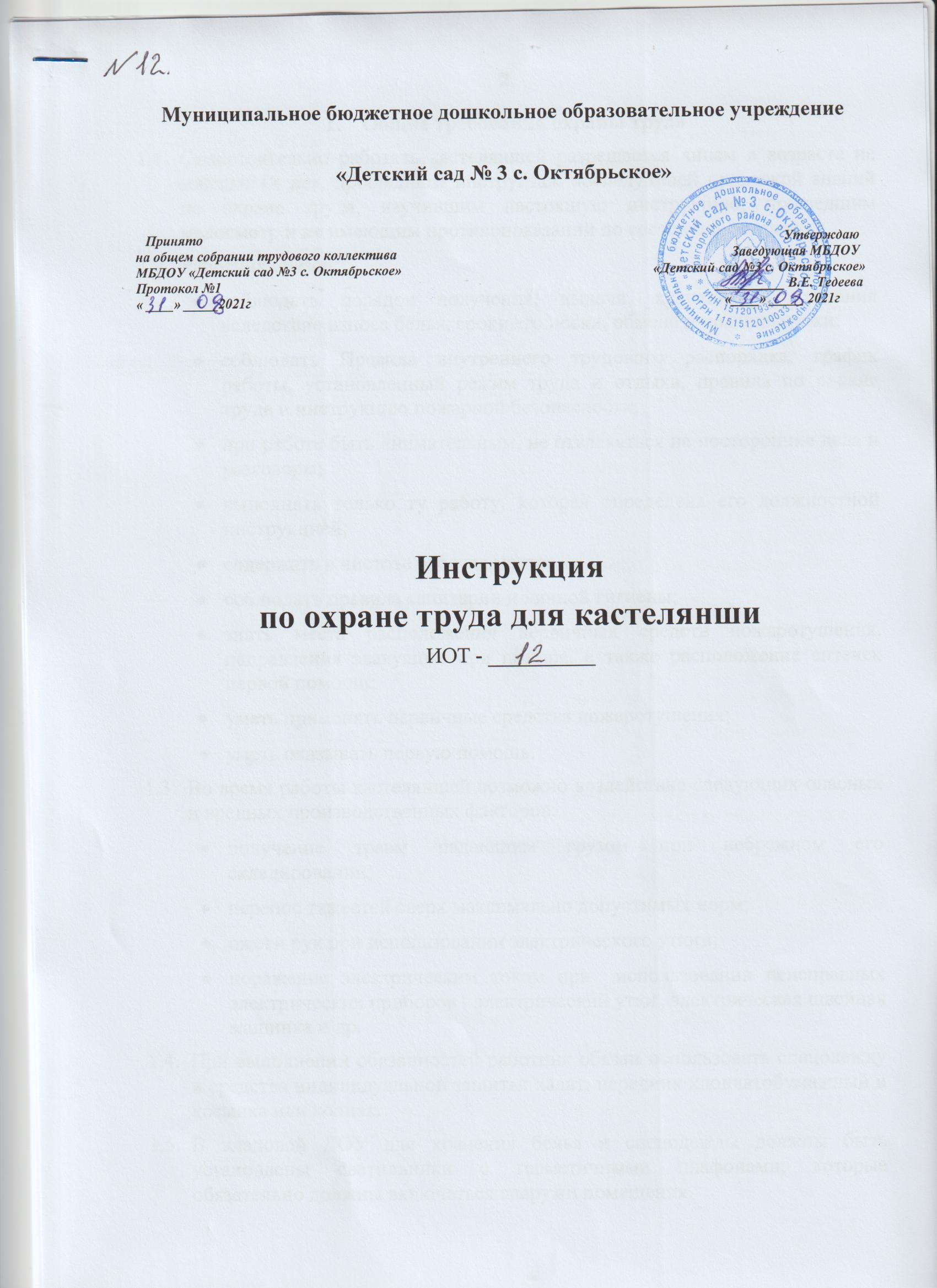 «Детский сад № 3 с. Октябрьское»   Принято                                                                                                                                                                        Утверждаюна общем собрании трудового коллектива                                                                                                 Заведующая МБДОУ МБДОУ «Детский сад №3 с. Октябрьское»                                                                         «Детский сад №3 с. Октябрьское»                                                                         Протокол №1                                                                                                                                               __________ В.Е. Тедеева« ____» _____2021г                                                                                                                                         «____» _____ 2021гИнструкцияпо охране труда для кастеляншиИОТ - __________Общие требования охраны трудаСамостоятельно работать кастеляншей разрешается лицам в возрасте не младше 18 лет, прошедшим инструктаж последующей проверкой знаний по охране труда, изучившим настоящую инструкцию, прошедшим медосмотр и не имеющим противопоказаний по состоянию здоровья.Работник обязан:соблюдать порядок получения, выдачи, хранения и списания вследствие износа белья, сроки его носки, обмена и правила метки;соблюдать Правила внутреннего трудового распорядка, график работы, установленный режим труда и отдыха, правила по охране труда и инструкцию пожарной безопасности;при работе быть внимательным, не отвлекаться на посторонние дела и разговоры;выполнять только ту работу, которая определена его должностной инструкцией;содержать в чистоте рабочее место;соблюдать правила санитарии и личной гигиены;знать места расположения первичных средств пожаротушения, направления эвакуации при пожаре, а также расположение аптечек первой помощи;уметь применять первичные средства пожаротушения;уметь оказывать первую помощь.Во время работы кастеляншей возможно воздействие следующих опасных и вредных производственных факторов:получение травм падающим грузом при небрежном его складировании;перенос тяжестей сверх максимально допустимых норм;ожоги рук при использовании электрического утюга;поражение электрическим током при  использовании неисправных электрических приборов - электрический утюг, электрическая швейная машинка и др.При выполнении обязанностей работник обязан использовать спецодежду и средства индивидуальной защиты: халат, передник хлопчатобумажный и косынка или колпак.В кладовой ДОУ для хранения белья и спецодежды должны быть установлены светильники с герметичными плафонами, которые обязательно должны включаться снаружи помещения.Лица, не выполнившие или нарушившие инструкции по охране труда, данную инструкцию привлекаются к дисциплинарной ответственности согласно правилам внутреннего трудового распорядка и, если потребуется, проходят внеочередную проверку знаний норм и правил охраны труда.Требования охраны труда перед началом работыКастелянше следует:оставить верхнюю одежду, обувь, головной убор, личные вещи в гардеробной;перед началом работы помыть руки с мылом, надеть чистую санитарную одежду, подобрать волосы под колпак или косынку;работать в чистой санитарной одежде, менять ее по мере загрязнения;осмотреть свое рабочее место, удостовериться в исправности электроосвещения и в надежном креплении стеллажей. Стеллажи для хранения белья, спецодежды, прочих материалов должны быть прочными, крепко прикрепленными к стене, исключающими их падение. Расстояние между стеллажами должно быть не менее ;проверить внешним осмотром состояние электрооборудования: светильники должны быть надежно подвешены к потолку и иметь светорассеивающую арматуру, коммутационные коробки должны быть закрыты крышками, корпуса и крышки выключателей и розеток не должны иметь трещин и сколов, а также оголенных контактов;убрать все предметы, которые не пригодятся при выполнении обязанностей.Используя в работе электрические приборы (электрический утюг, электрическую швейную машину и др.) удостовериться в их исправности и целостности подводящих кабелей и электрических вилок.Обо всех обнаруженных неисправностях оборудования, инвентаря, электропроводки и других неполадках работник обязан сообщить своему непосредственному руководителю и приступить к работе только после их устранения.Требования охраны труда во время работыВыполнять только ту работу, которая определена в должностной инструкции.Применять необходимые для безопасной работы исправное оборудование, инструмент, приспособления, использовать их только для тех работ, для которых они предназначены.Соблюдать правила перемещения в помещении и на территории ДОУ, пользоваться только установленными проходами.Содержать рабочее помещение в чистоте в течение всего рабочего дня.Перенося тяжести необходимо соблюдать нормы максимально допустимых нагрузок при подъеме и перемещении тяжестей руками: для женщин не более .Складывать белье, спецодежду, другие материалы на стеллажах аккуратно, чтобы не допустить их падения.При глажке белья, одежды действовать согласно инструкции по охране труда при работе с электрическим утюгом.Во время пошива и ремонта белья, а также одежды вручную и используя швейную машину, следовать инструкции по охране труда при работе с тканью.при выполнении работ с приставных лестниц или лестниц-стремянок руководствоваться инструкцией по охране труда при работе на лестницах и стремянках.Соблюдать меры электробезопасности: не допускать попадания влаги на провода и выключатели прибора, при выключении не дергать за шнур, а выключать только за вилку. Кастелянше запрещено:поручать свою работу посторонним лицам;загромождать проходы и проезды между оборудованием, столами, стеллажами, штабелями, пути эвакуации и другие проходы;использовать для сидения случайные предметы (ящики, бочки и т. п.), оборудование;пользоваться открытым огнем, электронагревательными приборами, размещать спецодежду, белье, другие материалы на верхних полках стеллажей ближе  от светильников;оставлять без надзора работающее оборудование, допускать к его эксплуатации необученных и посторонних лиц;заниматься ремонтом электрооборудования и приборов.Требования охраны труда в аварийных ситуацияхПри возникновении неполадок в работе электроутюга или электрической швейной машины, появлении искр, дыма и запаха гари необходимо незамедлительно отключить электроприбор от электрической сети и доложить об этом заместителю заведующего по АХЧ (завхозу). Работу можно продолжать только после устранения возникших неполадок.При возникновении пожара необходимо оценить ситуацию и при необходимости эвакуировать находящихся в здании лиц, сообщить о пожаре заведующему ДОУ и в ближайшую пожарную часть, приступить к тушению очага возгорания с помощью первичных средств пожаротушения. Покидая помещение при пожаре, необходимо отключить при возможности электроприборы и оборудование, выключить свет, плотно закрыть двери, окна, форточки. При получении травмы оказать первую помощь пострадавшему, доложить о происшедшем администрации детского сада, если необходимо направить пострадавшего в ближайшее медицинское учреждение.Требования охраны труда по окончании работыОтключить от электрической сети все используемые электроприборы.Привести в порядок свое место выполнения работы, навести порядок на стеллажах, рабочем столе, вынести мусор.Проверить внешним осмотром исправность оборудования кладовой, убедиться в пожарной безопасности помещения.Выключить освещение и закрыть кладовую на замок.